Pesterzsébet, 2019. november 10.Kreisz JánosVAjon megélednek-É a csontok?Lectio: Ezékiel 37; 1-11a „Lőn én rajtam az Úrnak keze, és kivitt engem az Úr lélek által, és letőn engem a völgynek közepette, mely csontokkal rakva vala. És átvitt engem azok mellett köröskörül, és ímé, felette sok vala a völgy színén, és ímé, igen megszáradtak vala. És monda nékem: Embernek fia! vajjon megélednek-é ezek a tetemek? és mondék: Uram Isten, te tudod!És monda nékem: Prófétálj e tetemek felől és mondjad nékik: Ti megszáradt tetemek, halljátok meg az Úr beszédét! Így szól az Úr Isten ezeknek a tetemeknek: Ímé, én bocsátok ti belétek lelket, hogy megéledjetek. És adok reátok inakat, és hozok reátok húst, és bőrrel beborítlak titeket, és adok belétek lelket, hogy megéledjetek, és megtudjátok, hogy én vagyok az Úr.És én prófétálék, amint parancsolva vala nékem. És mikor prófétálnék, lőn zúgás és ímé zörgés, és egybemenének a tetemek, mindenik tetem az ő teteméhez. És látám, és ímé inak valának rajtok, és hús nevekedett, és felül bőr borította be őket; de lélek nem vala még bennök. És monda nékem: Prófétálj a léleknek, prófétálj embernek fia, és mondjad a léleknek: Ezt mondja az Úr Isten: A négy szelek felől jőjj elő lélek, és lehelj ezekbe a megölettekbe, hogy megéledjenek!És prófétálék amint parancsolá. És beléjök méne a lélek s megéledének, s állának lábaikra, felette igen nagy sereg. És monda nékem: Embernek fia! ezek a tetemek az Izráel egész háza.”Alapige: János 5; 24-25Jézus mondja: „Bizony, bizony mondom néktek, hogy aki az én beszédemet hallja és hisz annak, aki engem elbocsátott, örök élete van; és nem megy a kárhozatra, hanem általment a halálból az életre. Bizony, bizony mondom néktek, hogy eljő az idő, és az most vagyon, mikor a halottak hallják az Isten Fiának szavát, és akik hallják, élnek.” Kedves Testvérek! Az elmúlt napokban bizonyára mindannyian találkoztunk a halállal, hiszen halottak napja után vagyunk. Ilyenkor a legtöbben kimegyünk a temetőbe emlékezni. Talán volt olyan is közöttünk, aki elgondolkodott szerettei sírja felett állva, hogy mi is lesz majd a már nem élő hozzátartozóival. Mi lesz a halottjainkkal? Lényegében hasonló dolgot éltünk át a mögöttünk hagyott ünnepen mint 2500 éve Ezékiel próféta, aki egy völgyben száraz csontokat látott. Elképesztő látomás lehetett! És ha figyelmesen elolvassuk Ezékiel könyvét, rengeteg ilyet olvashatunk benne. Különös prófétája volt az Úrnak Ezékiel. De mit is üzen ma, a 21. században egy Kr. e. 2500 éves jelenés? Egyszerűen és tömören megfogalmazva: Isten nélkül mindannyian halottak vagyunk. Így a mai istentiszteletünkön ebből az alaptételből kiindulva fogunk gondolkodni az ember életéről. Először arról fogok beszélni, és azért mondom már el itt a legelején, mert szeretném, ha folyamatában látnánk azt, ahogyan az Úristen munkálkodik egy ember életében. Először tehát arról lesz szó, hogy: A bűnbeesett ember, mitől halott ember? Aztán másodszor, hogy: Milyen a vallásos, de Szentlélek nélküli ember? És végül harmadszor, hogy: Milyen az újjászületett ember?Nézzük az elsőt! A bűnbeesett ember, halott ember. Nézzük ezt a különös látomást! Az Úristen elragadja Ezékielt és egy csontokkal teli völgybe teszi le. A próféta leírja, hogy a csontok már szárazok voltak, tehát megállapíthatjuk azt, hogy már nagyon régóta halottak azok, akik ott voltak abban a völgyben. És az Úristen egy különös dolgot mond Ezékielnek mégpedig ezt: „Ezek a csontok Izrael egész háza.” Tehát az akkori Egyház. Hiszen Izrael egész háza, az Egyházat jelentette ekkor.  Mit jelent ez a kép? Az Ószövetségben végigvonul egy nagyon erős és markáns kép. Ez pedig a zsidó nép „istentisztelete”. Hogy hol helyesen, és előírás szerint imádták Jahvét, hol pedig elpártoltak tőle és idegen isteneket imádtak. De mégis az Ószövetség folyamatosan ezen a szemüvegen keresztül vizsgálja a népet, hogy éppen aktuálisan milyen az Istenhez fűződő viszonya. Akkor most mégis mi ez a kép? A száraz csontok. Amik már nagyon régóta ott vannak. Ahhoz, hogy ezt megértsük, vissza kell utaznunk az időben egészen a paradicsomba Ádámig és Éváig. Tudom, ez még távolabbinak tűnik tőlünk, de csak innen érthetjük meg az üzenet lényegét. Ha Ádám és Éva történetét olvassuk, akkor megfigyelhetünk egy igen érdekes dolgot. Mégpedig azt, hogy nincsen templom. Nincsen kijelölve hely, ahol történne az istentisztelet. Miért lehet ez? Talán nem volt szükség istentiszteletre? Dehogynem… Csak, hogy Ádám és Éva élete volt maga az istentisztelet. Nem a templom és nem a szertartások. Hanem az ő életük volt a tökéletes istentisztelet. Hiszen találkozhattak Istennel. Beszélhettek vele. Hogy is fogalmaz a heidelbergi káté? „Isten az embert jóvá és a maga hasonlatosságára, azaz valóságos igazságban és szentségben teremtette, hogy az ő teremtő Istenét igazán megismerje, szívből szeresse, örök üdvösségben vele éljen, őt dicsérje és magasztalja.” Tökéletes istentisztelet lehetett ez. Az ember tehát tökéletes és a célnak megfelelő volt. Azért a célnak megfelelő, mert az ember spirituális lény. Vágyódásunk van a természetfeletti felé. Úgy és akkor éri el és tölti be a célját, ha kapcsolat van közte és az Isten között. De mind tudjuk, ezt sajnos eljátszottuk. Szintén a káté mondja: „Honnan van tehát az emberi természet eme romlottsága? Válasz: Első szüleinknek, Ádámnak és Évának paradicsombeli esetéből és engedetlenségéből, minek következtében a mi természetünk úgy megromlott, hogy mindannyian bűnben fogantattunk és születtünk.” Az ember pedig többé nem képes utat találni az Isten felé. Nincs többé kapcsolat. Az, aki pedig nem tud kapcsolatban lenni az Istennel, tulajdonképpen halott. És az igen, miszerint „a bűn zsoldja a halál” itt válik érthetővé. Mert itt nem csak a testi halálról van ám szó. A kapcsolat hiánya teszi halottá az embert. Így válik érthetővé az, amit Ezékiel próféta lát. Hogy Izrael egész háza, tehát az Egyház egy halott csonthalom. Íme, ide jutott az ember. Az ember, aki együtt lehetett a paradicsomban az ő Teremtőjével. Aki beszélhetett vele. Kérdezhette. Láthatta. Most odáig jut, hogy egy régen kiszáradt csonthalmaz. Az itt a fő, és legfontosabb kérdés, hogy az Isten nélküli életünket tudjuk-e így szemlélni. Tudjuk-e úgy, mint a kiszáradt csontot. Mert a Biblia szerint, minden ember így születik. Fura mondat ez, de úgy is megfogalmazhatnánk, hogy mind halottnak születünk. Eredendően, Ádám és Éva óta minden ember, aki megszületik a mai napig, bűnösnek születik, és a csontokkal teli völgyet szaporítja. Félreértés ne essék, én nem akarlak benneteket riogatni, mint a középkori egyház a kénköves tóval és a tisztítótűzzel. Nem riogatás, sokkal inkább féltésből mondom. Nehogy bedőljünk a minden szuper és a minden happy szlogennek. Hazugság! Döntő fontosságú kérdése az ember életének, hogy hogyan szemléli önmagát. Gondoljatok egy pillanatra a Szárdiszi gyülekezetre a Jelenésekből. „Az a neved, hogy élsz, azt gondolod, hogy élsz, pedig halott vagy.” Ők ismerték jól önmagukat. Hogyan tudom önmagamat jól szemlélni? Úgy, ahogyan azt a prédikáció elején mondtam az Ószövetségről. Mindent azon a szemüvegen keresztül vizsgál, hogy milyen a kapcsolata Istennel. Mindent. Helyesen tehát úgy tudom látni önmagamat, hogy az Istennel való kapcsolatomból indulok ki. Sehogy máshogy. Ha őszinte vagyok magammal, akkor tudni fogom a választ. Hogy a kiszáradt csontvázak seregének haszontalan tagja vagyok, vagy valami másnak. A bűnbeesett ember tehát miért halott ember? Mert az élet, amely nincsen kapcsolatban Istennel, az halott élet. Ezt látja maga előtt a próféta. És azért itt egy pillanatra még álljunk meg. Micsoda képtelen szituációban találjuk itt Ezékielt? Még képtelenebb az, amit Isten kérdez tőle: „Életre kelnek-e ezek a csontvázak?” Tudjuk, hogy Istennek remek humora van, hiszen most én is itt állhatok a szószéken, de azért ez már mégiscsak túlzás. Mégiscsak fura… Hogyan elevenedhetnének meg a kiszáradt csontok? És Ezékiel válaszában is nagyjából ez van benne: „Ó, Uram te tudod…” Tehát fogalmam sincs. És jön Isten parancsa: „Prófétálj!” Elgondolkodtam azon, mi lenne a reakciója az embereknek, ha mondjuk, kiállnék a polgármesteri hivatal elé és ezt mondanám a lakosságnak én is: „Ti száraz csontok, halljátok az ÚR igéjét!” Nem vagyok benne biztos, hogy kimondottam örülne a hallgatóság. Most ezen mosolyoghatunk, de ez a felhívás viszont elengedhetetlen volt akkor, és ma is feltétele az életnek, sőt ez a feltétele az életnek. Ez a történet, bár az Ószövetségben van megírva, gondolom mind érezzük, hogy mégis jelentősen pünkösdi üzenettel bír az ige. Erről majd még lesz szó. Ezékiel betekintést kap valami félelmetes és csodálatos dologba, ez pedig az újjáteremtés csodája. Ott van a próféta a csontok előtt, és hogyan mondani szokás: Itt már csak a csoda segíthet… És Ezékiel az Úr parancsára prófétál, és a képtelen helyzet változni látszik. Összeállnak a csontok, hús és inak nőnek rajtuk, és úgy néz ki mintha tökéletesen minden a helyére kerülne. Közben pedig azt olvassuk, hogy lélek még nincs bennük. Lényegi különbség sajnos tehát nincsen e között az állapot között és a csontok között. Hiszen ezt olvassuk: „Akkor ezt mondta nekem: Prófétálj a léleknek, prófétálj, emberfia, és mondd a léleknek: Így szól az én Uram, az Úr: A négy égtáj felől jöjj elő, lélek, és lehelj ezekbe a megöltekbe, hogy életre keljenek!” Tehát ezek az emberek még halottak. Egyetlen különbség van köztük és a csontok között, hogy ezek az emberek ki vannak téve a lélek fújásának lehetőségébe. Ők, és hadd mondjam most így, a „vallásos emberek”. A vallásos emberek, akik ugyan eljárnak a templomba, de a szívük nem Krisztusé. Fontos állomás ez az életbe jutás útján, de semmiképpen sem végállomás. Itt legalább itt a lehetőség, hogy megért valamit a Szentlélek által a kereszt titkából. Éppen ezért fontos állomás. De veszélyes állomás is ez. Veszélyes, mert az ember bele tud kényelmesedni és nem lesz változás. Járok templomba, jó helyen vagyok, minden oké. Sose fogom elfelejteni, a teológián minden nagy ünnepkörben, tehát karácsonykor, húsvétkor és pünkösdkor a teológusoknak ki kell menni a gyülekezetekbe prédikálni. Ez része a gyakorlati felkészítésünknek. És emlékszem pünkösdkor prédikáltam egy helyen, és egy idős néni végig bólogatott a prédikáció alatt. Arról volt szó, hogy micsoda változás következik be egy ember életében, ha befogadja Krisztust. Engem megnyugtatott a néni bólogatása, hogy akkor nagy butaságot nem mondhattam eddig. Szépen lement az istentisztelet, a végén kézfogásnál kifejezetten vártam a nénit, megérkezett és a következőt mondta: Tudja tiszteletes úr, az a jó, hogy sohasem változunk! Majd elment. Én meg álltam megsemmisülve, hogy nem tetszett figyelni az elmúlt 30 percben? Szörnyű dolog az, ha valaki így leél egy életet a templomban, hogy igazi változás sohasem következik be az életében. Hogy a szíve sohasem lesz Krisztusé. Hogyan tudom tetten érni magam? Mert tetten lehet ám érni saját magunkat ilyen téren! Ott, hogy a „keresztyénség”, a templomba járás csak megszokássá silányul. Amikor azért megyünk, mert így szoktuk. Vagy, mert van néhány barátom itt. És soha semmit nem visz magával. Ez az a fajta templomba járás, ahogy az egyszerű ember megfogalmazta miután istentisztelet után megkérdezték, hogy miről beszélt a pap? Hát a bűnről. És mit mondott róla? Ellenezte… Ne félj megvizsgálni magad! Te miért vagy itt? Megszokásból? Kíváncsiságból? Vagy, hogy Istent tiszteld? Elvégre istentiszteleten vagyunk… Ilyen tehát a vallásos, Szentlélek nélküli ember.És miben más, mitől más az újjászületett ember? Még erről gondolkodjuk közösen. Kedves testvérek! Abban más, hogy Szentlelket kaptak. De hogyan lehet ezt felismerni? Hol lehet tetten érni a Szentlélek munkáját? Hiszen maga Jézus mondja a Lélekről, hogy olyan, mint a szél. Fúj, ahová akar, nem tudod honnan jön, és merre megy. Nem tudod. Azonban azt mindig fel lehet ismerni, ha a Szentlélek elkezd munkálkodni egy ember életében. Hogyan? Az újjászületett embernek van egy félreérthetetlen, összetéveszthetetlen ismérve. Ez pedig a következő: Krisztusról tesz bizonyságot. Ez a Lélek munkája bennünk. Hogy egyszer inkább Krisztushoz köt bennünket. És akkor lesz örök élete az embernek. Ezékiel látomásában azt olvassuk, hogy „Én tehát prófétáltam, ahogyan megparancsolta nekem. Akkor lélek szállt beléjük, életre keltek, és talpra álltak: igen-igen nagy sereg volt.” Ugyanaz a Szentlélek munkálkodott akkor is, és ugyanaz munkálkodott pünkösdkor is, és ugyanaz munkálkodik itt is, most is közöttünk. És ugyanazt a munkát végzi a világ kezdetétől a végéig. Krisztushoz köti az embereket. Az ebben a csodálatos, és úgy szeretném, ha ezt látnánk, hogy az Isten az, aki végig cselekszik. Bár a prófétát használja, de mégis Ő az, aki aktívan cselekszik. Amikor az ember ezt megérzi, és megérti, az csodálatos pillanat. Ezt nevezi a Biblia megtérésnek. Innentől kezdve van az embernek élete. Hogy már nem a halott völgy csontvázseregét „erősíti” hanem az Úr győztes katonái közé tartozik. Ha az ember ezt átéli, onnantól pedig feladatunk van. Mert ahogyan a történetben is látjuk, Ezékielt tudja használni az Úr. Tudja küldeni a szolgálatba. Ez nem azt jelenti, hogy most azonnal mindenki menjen el papnak. Nem. Azt jelenti ez, hogy abba a völgybe ahová téged állított az Isten, legyen az a munkahelyed vagy a családod, vagy bármi, ott feladatod van! Hogy elmondhasd azoknak az embereknek is, amit Te már átéltél, hogy átmentél a halálból az örök életbe. Befejezem azzal, amit Jézus mond: „Bizony, bizony, mondom néktek: aki hallja az én igémet, és hisz abban, aki elküldött engem, annak örök élete van; sőt ítéletre sem megy, hanem átment a halálból az életbe. Bizony, bizony, mondom néktek, hogy eljön az óra, és az most van, amikor a halottak hallják az Isten Fiának a hangját, és akik meghallották, élni fognak.”Ámen!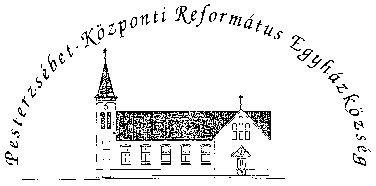 Pesterzsébet-Központi Református Egyházközség1204 Budapest, Ady E. u. 81.Tel/Fax: 283-0029www.pkre.hu   1893-2019